PrénomDateDécoupe en suivant les traits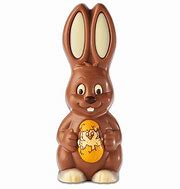 